NÁRODNÁ RADA SLOVENSKEJ REPUBLIKYII. volebné obdobieČíslo: 2031/2001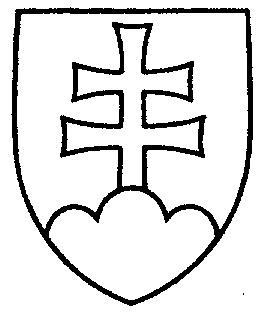 1817UZNESENIENÁRODNEJ RADY SLOVENSKEJ REPUBLIKYz 18. decembra 2001k vládnemu návrhu zákona o používaní genetických technológií a geneticky modifikovaných organizmov (tlač 1245) - prvé čítanie	Národná rada Slovenskej republiky	po prerokovaní vládneho návrhu zákona o používaní genetických technológií a geneticky modifikovaných organizmov (tlač 1245) v prvom čítanír o z h o d l a,  ž e        podľa § 73 ods. 3 písm. c) zákona Národnej rady Slovenskej republiky
 č. 350/1996 Z. z.  o rokovacom poriadku Národnej rady Slovenskej republiky v znení neskorších predpisov         prerokuje uvedený vládny návrh zákona v druhom čítaní;p r i d e ľ u j epodľa § 74 ods. 1 citovaného zákonavládny návrh zákona o používaní genetických technológií a geneticky modifikovaných organizmov (tlač 1245)NÁRODNÁ RADA SLOVENSKEJ REPUBLIKYna prerokovanie	  Ústavnoprávnemu výboru Národnej rady Slovenskej republiky  Výboru Národnej rady Slovenskej republiky pre financie, rozpočet a menu   Výboru Národnej rady Slovenskej republiky pre hospodárstvo, privatizáciu 
  a podnikanie	  Výboru Národnej rady Slovenskej republiky pre pôdohospodárstvo	  Výboru Národnej rady Slovenskej republiky pre zdravotníctvo aVýboru Národnej rady Slovenskej republiky pre životné prostredie      a ochranu prírody;u r č u j epodľa § 74 ods. 1 a 2 citovaného zákona       1. ako gestorský Výbor Národnej rady Slovenskej republiky pre životné prostredie a ochranu prírody,       2. lehotu na prerokovanie uvedeného návrhu zákona v druhom čítaní vo výboroch do 22. januára 2002 a v gestorskom výbore do 24. januára 2002.Jozef  M i g a š  v. r.predsedaNárodnej rady Slovenskej republikyOverovatelia:Pavol  K a n d r á č   v. r.Ladislav  A m b r ó š   v. r.